TŘÍDA– A1Co je to? Napiš slovo pod obrázek.lepidlo, nůžky, pero, sešit, svačina, ořezávátko, taška, penálCo je to? Napiš slovo správně a spoj s obrázkem.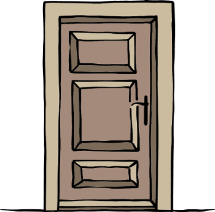 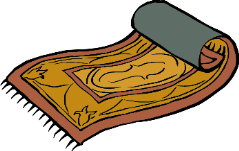 LIDEŽ		……………………DYMOVALU		……………………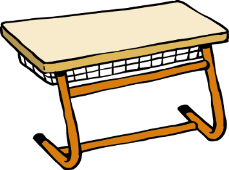 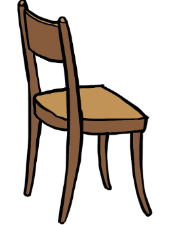 CAVELI		……………………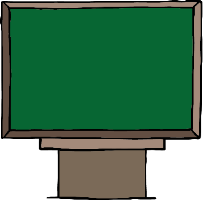 VEDEŘ		……………………CEROBEK		……………………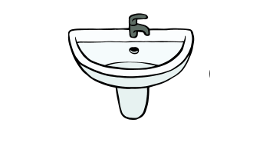 LABETU		……………………Napiš instrukci pod obrázek.Napiš!		Přečti! 	Vystřihni! 		Posaď se! 		Nakresli! Poslouchej! 		Musíš se přihlásit! 		Smaž tabuli! Anna a Běta jsou kamarádky a spolužačky. Co říkají? Zakroužkuj správný dialog.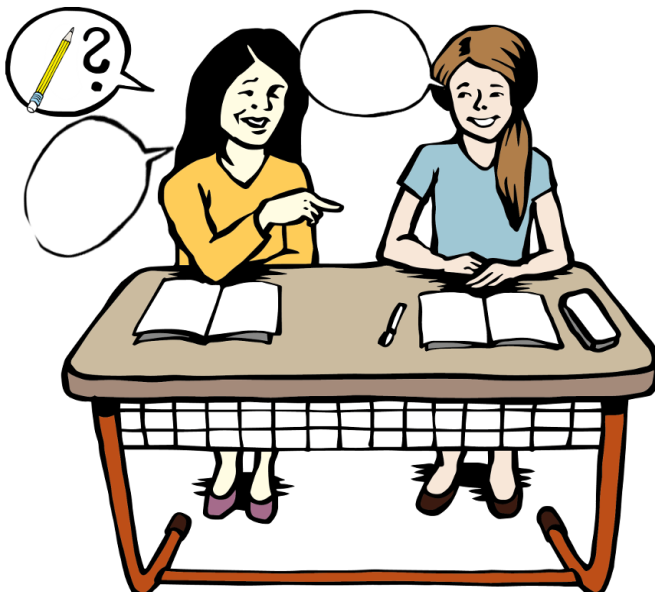 A: Můžu si půjčit pravítko?B: Jo, jasně.A: Díky!A: Prosím vás, můžu si půjčit tužku?B: Ano, prosím.A: Děkuji vám.A: Prosím tě, můžu si půjčit tužku?B: Jo, jasně. A: Děkuju.Použité zdroje:Autor obrázků: Vojtěch Šeda, © META, o. p. s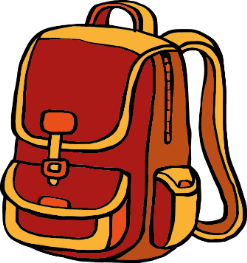 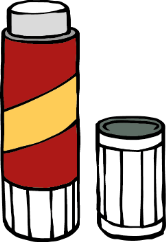 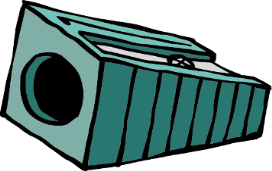 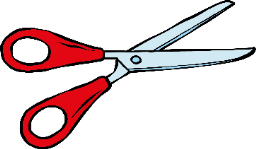 a)……taška………b)……………………c)……………………d)……………………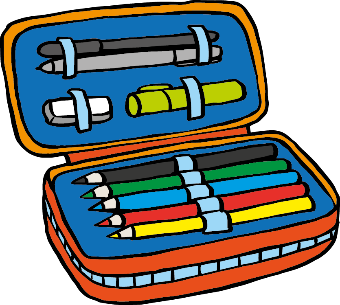 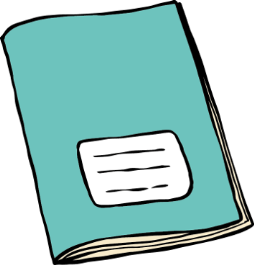 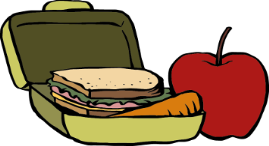 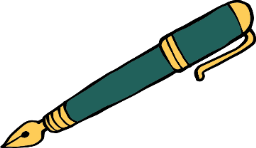 e)……………………f)……………………g)……………………h)……………………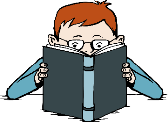 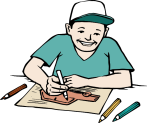 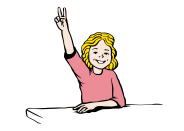 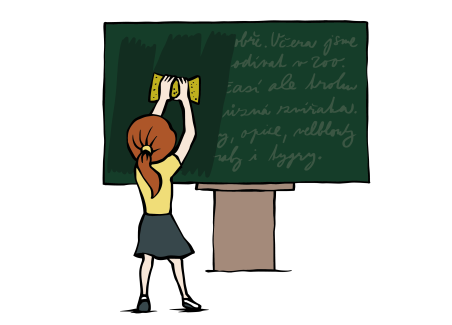 1.Přečti!2.3.4.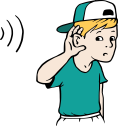 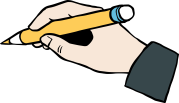 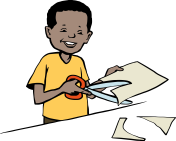 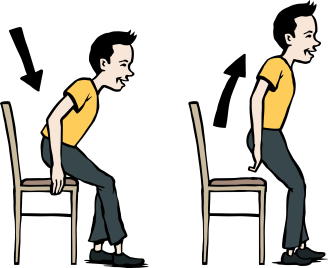 5.6.7.8.